SMP – план 
(план работы компетенции на чемпионате)Проведения VII Открытого регионального чемпионата 
«Молодые профессионалы» (WorldSkills Russia) 
Иркутской области 14 – 18 февраля 2022 годапо компетенции R 41 «Бухгалтерский учет»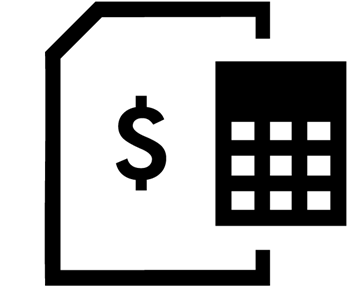 УТВЕРЖДАЮМенеджер компетенции __________Э.Н. Борисова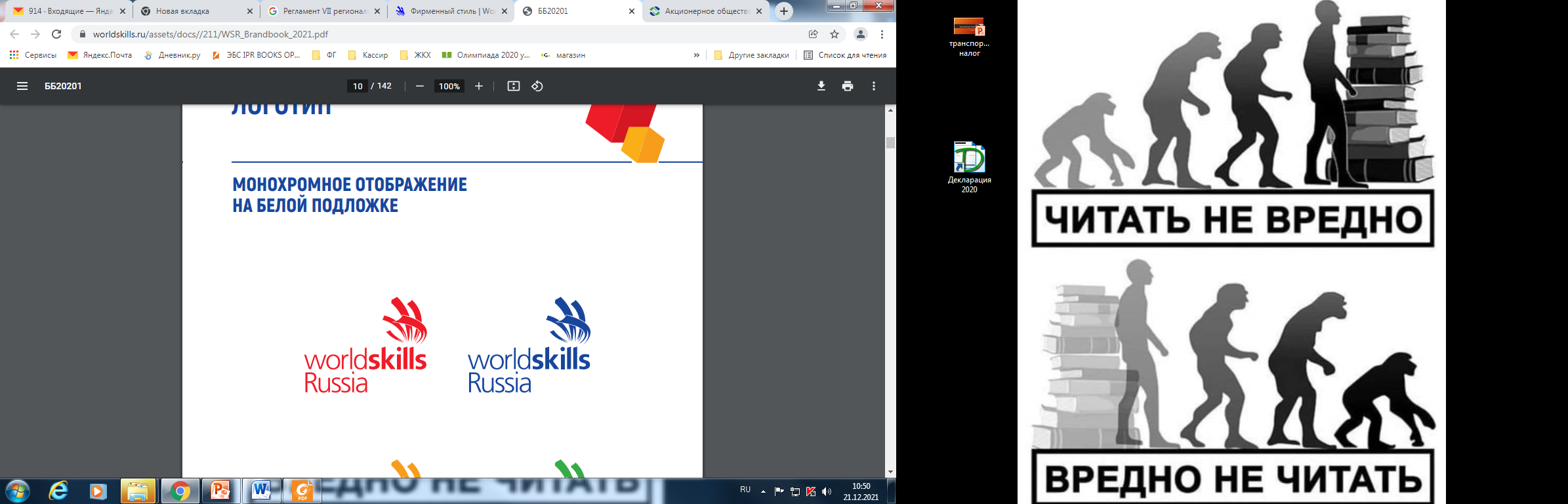 Дни чемпионатаВремяОписаниеС-114 февраля (понедельник)14 февраля (понедельник)С-1800 – 1200Тестирование системы CIS чемпионата. Проверка готовности документации для экспертов и участников.С-1900 – 930Регистрация экспертов на конкурсной площадке С-1930 – 1000Инструктаж экспертов по ТБ и ОТС-11000 – 1100Ознакомление экспертов с конкурсной документациейС-11100 – 1200Ознакомление экспертов с критериями оцениванияС-11200 – 1300Обеденный перерывС-11300 – 1400Регистрация участников на конкурсной площадке.Жеребьевка рабочих мест Инструктаж участников по ТБ и ОТ С-11400 – 1500Ознакомление участников с порядком проведения чемпионата, рабочими местами и конкурсным заданием.Проверка участниками готовности рабочих мест и оборудования.С-11500 – 1600Торжественное открытие регионального чемпионатаС-11600 – 1700Совещание экспертного сообщества по организационным вопросам. Детальное знакомство экспертов с Регламентом чемпионата и Кодексом этики. Обсуждение конкурсных заданий. Распределение ролей между экспертами. Знакомство со схемой оценки и уточнение критериев экспертных оценок.Оформление и подписание протоколов.С115 февраля (вторник)15 февраля (вторник)С1800 – 815Регистрация участников чемпионата и экспертовС1815 – 830Инструктаж участников по ТБС1830 – 900Получение конкурсного задания по Модулю А. Ознакомление с заданиемС1900 – 1200Выполнение конкурсного задания: Модуль АС11200 – 1300Обеденный перерывС11300 – 1500Выполнение конкурсного задания: Модуль А (продолжение)С11500 – 1530Подведение итогов дня, приведение рабочих мест в порядокС11500 – 1700Работа экспертов по оценке модуля А. Заполнение ведомостей оценки. Проверка оценочных ведомостей экспертами-компатриотамиС11700 – 1800Внесение результатов в CISС216 февраля (среда)16 февраля (среда)С2800 – 815Регистрация участников соревнования и экспертовС2815 – 830Инструктаж участников по ТБС2830 – 900Получение конкурсного задания по Модулю В. Ознакомление с заданиемС2900 – 1300Выполнение конкурсного задания: Модуль ВС21300 – 1400Обеденный перерывС21400 – 1430Получение конкурсного задания по Модулю D. Ознакомление с заданиемС21430 – 1730Выполнение конкурсного задания: Модуль DС21430 – 1700Работа экспертов по оценке модуля В.
Заполнение ведомостей оценки.С21730 – 1800Подведение итогов дня, приведение рабочих мест в порядокС21800 – 2000Работа экспертов по оценке модуля D.
Заполнение ведомостей оценки. 
Проверка оценочных ведомостей экспертами-компатриотамиС22000 – 2100Внесение результатов в CISС317 февраля (четверг)17 февраля (четверг)С3800 – 815Регистрация участников соревнования и экспертовС3815 – 830Инструктаж участников по ТБС3830 – 900Получение конкурсного задания по Модулю С. 
Ознакомление с заданиемС3900 – 1200Выполнение конкурсного задания: Модуль СС31200 – 1300Обеденный перерывС31300 – 1500Выполнение конкурсного задания: Модуль С (продолжение)С31500 – 1530Подведение итогов дня, приведение рабочих мест в порядокС31500 – 1700Работа экспертов по оценке модуля С. Заполнение ведомостей оценки. Проверка оценочных ведомостей экспертами-компатриотамиС31700 – 1800Внесение результатов в CISС3С3С+118 февраля (пятница)18 февраля (пятница)С+1900 – 1200Подведение итогов работы конкурсной площадки.Демонтаж рабочих мест.С+11200 – 1300Церемония закрытия регионального чемпионата